1	Introduction1.1	One of the functions of ITU, and the Telecommunication Development Sector (ITU-D) in particular, is to undertake the Union’s dual responsibilities as a United Nations specialized agency and as an executing agency for implementing projects in accordance with the ITU Constitution.1.2	The Information and Communication Technologies Development Fund (ICT-DF) is a special initiative launched in 1997 aiming to support the implementation of development projects leading to sustainable development based on multistakeholder partnerships from the Member States, Sector Members, public and private sector, and multilateral organizations, from financing institutions to development agencies. 2	Main Rules and Procedures of ICT-DF2.1	The ICT-DF is in principle used for seed funding, normally up to 25% of the total cost of the project, to cover the needs of funding proposed development projects. The seed funding aims to facilitate as a nucleus for mobilizing substantial additional contributions in-cash and in-kind and provide the framework for concerted actions at national, regional, and international levels.2.2	As for its procedure, development project proposals including such substantial additional contributions in-cash and in-kind can be submitted to the ICT-DF at bdtictdf@itu.int in order to administrate the support from ICT-DF.2.3	The proposed development projects are administrated in compliance with the following selection and eligibility criteria, among others:The project beneficiary shall include one or more least developed countries (LDCs), small island developing states (SIDS), landlocked developing countries, countries with economies in transition and/or countries in special need.The project shall fall into one of the following categories/themes: Capacity BuildingClimate ChangeCybersecurityDigital InclusionEmergency TelecommunicationsICT ApplicationsInnovationRegulatory and Market EnvironmentStatistics and IndicatorsSpectrum Management and BroadcastingAssistance to countries in special needOr, any others deemed important by the ICT-DF Steering Committee (ICT-DF SC).2.4	Analysis and assessment of the project proposals by ensuring their compliance with the selection/eligibility criteria are being conducted and submitted to the ICT-DF SC on a regular basis.2.5	The ICT-DF SC: a) reviews and approves the projects submitted for funding from the ICT-DF; b) approves the amount of funding from the ICT-DF to be allocated to the approved projects; and c) monitors the implementation and budgetary performance of the projects supported by the ICT-DF. 2.6	An annual report on the status of the ICT-DF and its funded projects approved by the ICT-DF SC is presented to ITU Council for advice and/or approval, as deemed appropriate.3	Main Activities and Progress of ICT-DFThe 52nd ICT-DF SC meeting on 12 December 2017 reviewed the status of three projects approved by the 51st ICT-DF SC and the assessment of 14 ongoing projects funded by the ICT-DF.3.4	Status of ICT-DF Projects As of December 2017, ICT-DF projects was composed of 17 projects; e.g. three projects approved by the 51st ICT-DF SC meeting and 14 ongoing projects. These projects are distributed as follows per region (Fig 1) and being implemented in such areas in need (Fig 2), which include the development of Broadband Wireless Network in Africa (Burundi, Mali, Burkina Faso, Rwanda, Lesotho, Swaziland, Madagascar, and Djibouti), Connect Schools in Palestine, Rural Telecommunications Development in Least Developed Countries, ICT Applications against Ebola disease, Telemedicine in Zimbabwe, Regional Center of ICT accessibility for persons with disabilities, Development of Satellite Communications Capacity and Emergency Communications Solutions for the Pacific Islands.The 52nd ICT-DF SC advised to close the project(s), when appropriate, taking into account the status and duration of project implementation, and requested BDT to continue monitoring progress for the speedy implementation of these projects. The Steering Committee will continue to review project proposals and support selected projects in the various areas of action with special attention to regional initiatives approved by WTDC-17, taking into account the rules and criteria set by the ICT-DF rules and procedures within the limit of the ICT-DF Capital Account.4	Evolution of the ICT-DF Capital Accounts4.1	Total interest income of ICT-DF Capital Account in 2017 was USD 52,710, which was composed of interest on ICT-DF Capital (USD 33,882) and interests on projects (USD 18,828).4.2	As of 31 December 2017, ICT-DF Capital Account remained with an amount of USD 4,557,828.53 upon the approval by the Council 2017, while the Exhibition Working Capital Fund amounted to approximately CHF 8,378,703.66.5	Ways forward5.1	Progress of implementation for the ICT-DF funded projects will be regularly analysed and updated at https://www.itu.int/en/ITU-D/Partners/Pages/ICT-DF/default.aspx.5.2	Taking into account the ICT-DF as demand-driven and seed funding in nature and principle, ICT-DF SC will continue to consider project proposals based on the rules and criteria within the limit of the ICT-DF Capital Account in order to support the development of telecommunications/ICTs in ITU Membership and contribute to the sustainable development goals.5.3	The Council is invited to take note of the report.__________________Council 2018
Geneva, 17-27 April 2018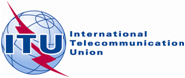 Agenda item: ADM 7Document C18/34-EAgenda item: ADM 78 March 2018Agenda item: ADM 7Original: EnglishReport by the Secretary-GeneralReport by the Secretary-GeneralINFORMATION AND COMMUNICATION TECHNOLOGIES DEVELOPMENT FUND 
(ICT-DF)INFORMATION AND COMMUNICATION TECHNOLOGIES DEVELOPMENT FUND 
(ICT-DF)SummaryThis document reports on the status of the Information and Communication Technologies Development Fund (ICT-DF) regarding its utilization for the implementation of development projects.Action requiredThe Council is invited to take note of the report and advise, as deemed appropriate.____________ReferencesPP Resolution 11 (Rev. Busan, 2014); Council Resolutions 1111 and 1338.